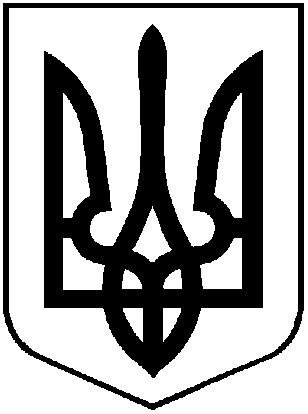 УКРАЇНА                                      ХМІЛЬНИЦЬКА   МІСЬКА РАДАВІННИЦЬКОЇ  ОБЛАСТІВИКОНАВЧИЙ  КОМІТЕТРІШЕННЯ22 листопада   2018 р.	                                                                                       №483                                                                                   м.ХмільникПро часткове звільнення  гр. Бондарчука Ю.С.від оплати за харчування  дитини  в ДНЗ №5              Розглянувши клопотання начальника управління освіти міської ради Коведи Г.І. від 23.10.2018 року № 01-14 / 927 про часткове звільнення                             гр. Бондарчука Юрія Сергійовича, який проживає в м. Хмільнику  по  вулиці   Липовій, 23, учасника антитерористичної операції на Сході України, від оплати за харчування в дошкільному навчальному закладі №5                               « Вишенька » його доньки Бондарчук Олександри Юріївни,  відповідно до Міської комплексної програми підтримки учасників Антитерористичної операції та членів їхніх сімей – мешканців м. Хмільника на 2018-2020 роки,   затвердженої  рішенням  44 сесії  Хмільницької міської ради 7 скликання від           17 листопада 2017 року № 1176, пп. 4.2.1 Додатку 3 рішення  46 сесії Хмільницької міської ради 7 скликання від 22 грудня 2017 року № 1272  «Про затвердження Порядків використання коштів міського бюджету, передбачених на фінансування заходів Міської комплексної програми підтримки учасників Антитеристичної операції та членів їхніх сімей - мешканців м. Хмільника на 2018-2020 роки та до п.7 Додатку рішення 7 сесії Хмільницької міської ради 7 скликання від 12 січня 2016 року №100 «Про затвердження Порядку організації харчування в загальноосвітніх та дошкільних навчальних закладах міста», керуючись ст.5 Закону України «Про охорону дитинства», ст.32, ст.34, ст.59 Закону України «Про місцеве самоврядування в Україні», виконком міської ради                                                    В И Р І Ш И В :1.Звільнити гр. Бондарчука Юрія Сергійовича від оплати за харчування його доньки Бондарчук Олександри Юріївни, 2014 р.н., в дошкільному навчальному закладі №5 «Вишенька » на 50 відсотків від встановленої батьківської плати з    16 жовтня по 31 грудня 2018 року.2. Контроль за виконанням цього рішення покласти на заступника міського голови з питань діяльності виконавчих органів міської ради відповідно до розподілу обов’язків, супровід виконання доручити управлінню освіти міської ради  ( Коведа Г.І.).                   В.о. міського голови,              секретар міської ради                                                       П.В.Крепкий